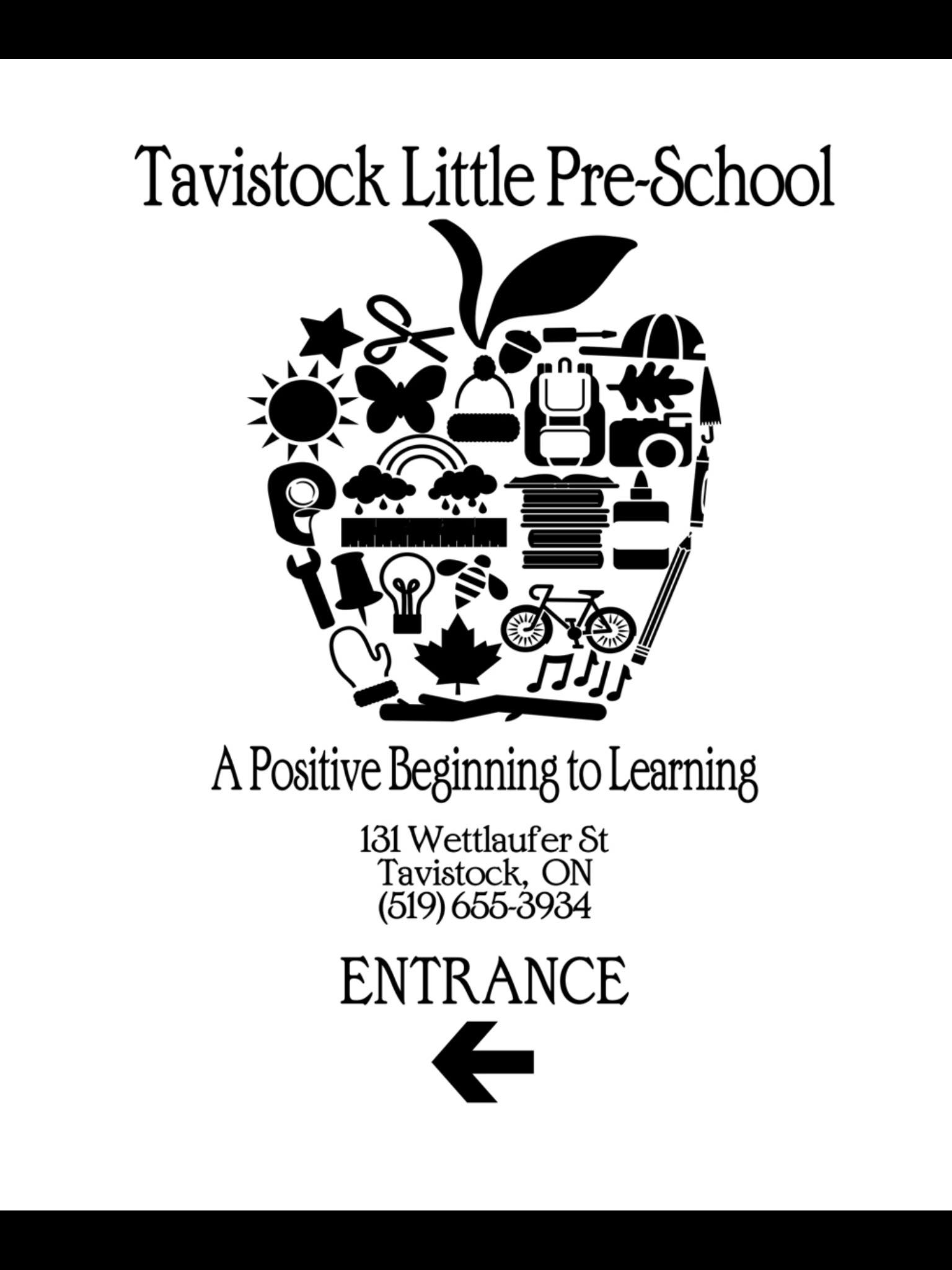 TAVISTOCK LITTLE PRE-SCHOOL131 Wettlaufer St., Tavistock, ON N0B 2R0(Located in the basement of Tavistock Mennonite Church)Contact: Sadie HarrettPersonal #: (519) 532-2968Pre-School #: (519) 655-3934Email: tavistocklittlepreschool@gmail.comRE: 2019-2020 SCHOOL YEARDear Parent/Guardians:It is with great delight that I begin by thanking you for your interest in the 2019-2020 school year at Tavistock Little Pre-School (currently Tavistock Pre-School). We are set for another exciting year filled with learning, play and fun. Family participation is key in helping to keep enrolment fees down; therefore, we look forward to working in partnership with you. New this upcoming year, Tavistock Little Pre-School will now be providing the food required for the children’s snack. Due to changes in requirements from The Ministry of Education, volunteer parents will no longer be required to bring snack on their scheduled helper days. They will still be in charge of preparing the centre provided snack. You will see the cost reflected in our monthly fees.  Our team of trained educators at Tavistock Little Pre-School provides warm, loving quality childcare alongside our generous parent volunteers. We are fortunate to also have a Resource Consultant (free of charge to you) to assist children who may have developmental challenges eg. speech, learning difficulties, behavioural concerns, separation anxiety, etc. A General Meeting for the parent/guardians of the children will be held on Tuesday September 3, 2019 at 7:00PM in the basement of Tavistock Mennonite Church, 131 Wettlaufer Street, Tavistock. We request that at least one parent/guardian attend this meeting, so please mark it in your calendars now. There will be an opportunity for your child to meet their educators and see their Pre-School room before their scheduled classes begin. Wednesday September 4, 2019, from 9:00 to 10:00AM families are welcome to drop into Tavistock Little School to freely explore the Pre-School room. Please note: If you are assigned to the TOY WASHING COMMITTEE: the first toy wash will take place directly after the General Meeting on September 3. Please be prepared to spend a minimum of 30 minutes at the conclusion of the meeting. Thank you so much in advance.2019/2020 SCHOOL YEAR SCHEDULEOur school year runs from September 9, 2019 to June 2020Morning classes are available 2 or 4 days per weekMonday/Wednesday from 9:00 – 11:30             Tuesday/Thursday from 9:00 – 11:30All 4 mornings Monday, Tuesday, Wednesday, Thursday from 9:00 – 11:30Regarding TUESDAY classes: The church space is UNAVAILABLE for Pre-School the first Tuesday of each month. Classes will take place Thursday/Friday of that week, unless we schedule a field trip for the Tuesday morning.2019/2020 PRE-SCHOOL TUITION FEES($20.00 – REGISTRATION FEE DUE WITH RETURNED REGISTRATION FORMS)VOLUNTEER FAMILIES: 		$170.00 MONTHLY fee for 2 half days per week 		$340.00 MONTHLY fee for 4 half days per weekNON-VOLUNTEER FAMILIES:
$195.00 MONTHLY fee for 2 half days per week 		$390.00 MONTHLY fee for 4 half days per weekThe registration fee is refundable based solely on non-acceptance and is to be paid at time of registration, along with first month’s tuition fee. The remaining monthly tuition fees are to be paid by nine post-dated cheques (dated October 1 – June 1) made payable to Tavistock Little Pre-School. These are to be handed in at the general meeting September 3. For alternative payment arrangements (Eg. Cash, E-transfer) please speak directly to Sadie Harrett.Please return all completed forms as soon as possible. All mail can be sent to: Tavistock Little Pre-School, C/O Sadie Harrett131 Wettlaufer Street, Tavistock ON, N0B 2R0ORForms can be returned to the black mail box located at the churches back doors during the school year (September-June)I am confident that you and your child will find pre-school to be an exciting learning experience to master critical social and intellectual skills. We as a team strive to promote independence and exploration in an atmosphere filled with nurturing, care and respect. If you have any questions/concerns at any time, please do not hesitate to contact me, anytime.  Sincerely, Sadie Harrett, R-ECE, DSWDirector/Administrator beginning Summer 2019